Задание на 29 апреляТема:Строи и управление ими. Строевые приемы и движение без оружия.Практическая работа №8: Особенности службы в армии, изучение и освоение методик проведения строевой подготовки Цель работы: Формирование умений и навыков выполнять строевую стойку и повороты на месте.Теоретический материал по теме: «Строевая стойка и повороты на месте»Строевая стойка (рис. 1) принимается по команде «СТАНОВИСЬ» или «СМИРНО». По этой команде стоять прямо, без напряжения, каблуки поставить вместе, носки выровнять по линии фронта, поставив их на ширину ступни; ноги в коленях выпрямить, но не напрягать; грудь приподнять, а все тело несколько подать вперед; живот подобрать; плечи развернуть; руки опустить так, чтобы кисти, обращенные ладонями внутрь, были сбоку и посредине бедер, а пальцы полусогнуты и касались бедра; голову держать высоко и прямо, не выставляя подбородка; смотреть прямо перед собой; быть готовым к немедленному действию. 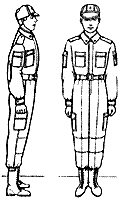 Рис. 1. Строевая стойка Строевая стойка на месте принимается и без команды: при отдании и получении приказа, при докладе, во время исполнения Государственного гимна Российской Федерации, при выполнении воинского приветствия, а также при подаче команд. По команде «ВОЛЬНО» стать свободно, ослабить в колене правую или левую ногу, но не сходить с места, не ослаблять внимания и не разговаривать.  По команде «ЗАПРАВИТЬСЯ», не оставляя своего места в строю, поправить оружие, обмундирование и снаряжение; при необходимости выйти из строя за разрешением обратиться к непосредственному начальнику.  Перед командой «ЗАПРАВИТЬСЯ» подается команда «ВОЛЬНО». Для снятия головных уборов подается команда «Головные уборы (головной убор) - СНЯТЬ», а для надевания – «Головные уборы (головной убор) - НАДЕТЬ ». При необходимости одиночные военнослужащие головной убор снимают и надевают без команды.  Снятый головной убор держится в левой свободно опущенной руке звездой (кокардой) вперед (рис. 2).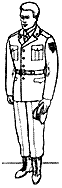 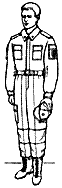 Рис. 2. Снятие головного убора  Без оружия или с оружием в положении «за спину» головной убор снимается и надевается правой рукой, а с оружием в положениях «на ремень», «на грудь» и «у ноги» — левой. При снятии головного убора с карабином в положении «на плечо» карабин предварительно берется к ноге.Повороты на местеПовороты на месте выполняются по командам: «Напра-ВО», «Нале-ВО», «Кру-ГОМ».  Повороты кругом, налево производятся в сторону левой руки на левом каблуке и на правом носке; повороты направо — в сторону правой руки на правом каблуке и на левом носке.  Повороты выполняются в два приема:  первый прием — повернуться, сохраняя правильное положение корпуса, и, не сгибая ног в коленях, перенести тяжесть тела да впереди стоящую ногу;  второй прием — кратчайшим путем приставить другую ногу. 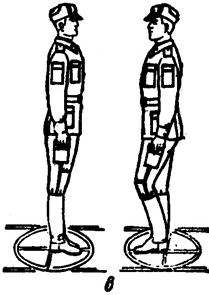 Рис. 3. Выполнение поворотовЗадание 1. Выполнение строевой стойкиПорядок выполнения:- по команде руководителя «СТАНОВИСЬ» занять соответствующее положение;- по команде «ВОЛЬНО» занять соответствующее положение;-выполнение упражнений по команде руководителя «НАПРАВО», «НАЛЕВО», «КРУГОМ» в соответствии с принятой методикой.Строевой шаг применяется при прохождении подразделений торжественным маршем; при выполнении ими воинского приветствия в движении; при подходе военнослужащего к начальнику и при отходе от него; при выходе из строя и возвращении в строй, а также на занятиях по строевой подготовке.Походный шаг применяется во всех остальных случаях.Движение строевым шагом начинается по команде «Строевым шагом – МАРШ» (в движении «Строевым – МАРШ»), а движение походным шагом – по команде «Шагом – МАРШ».По предварительной команде подать корпус несколько вперед, перенести тяжесть его больше на правую ногу, сохраняя устойчивость; по исполнительной команде начать движение с левой ноги полным шагом.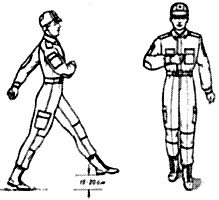 Рис. 1. Движение строевым шагомПри движении строевым шагом (рис. 1) ногу с оттянутым вперед носком выносить на высоту 15-20см от земли и ставить её твердо на всю ступню.Руками, начиная от плеча, производить движения около тела: вперед - сгибая их в локтях, чтобы кисти поднимались выше пряжки пояса на ширину ладони и на расстоянии ладони от тела, а локоть находился на уровне кисти; назад – до отказа в плечевом суставе. Пальцы рук полусогнуты, голову держать прямо, смотреть перед собой.При движении походным шагом ногу выносить свободно, не оттягивая носок, и ставить её на землю, как при обычной ходьбе; руками производить свободные движения около тела.При движении походным шагом по команде «СМИРНО» перейти на строевой шаг. При движении строевым шагом по команде «ВОЛЬНО» идти походным шагом.Движение бегом начинается по команде «Бегом – МАРШ».При движении с места по предварительной команде корпус слегка подать вперед, руки полусогнуть, отведя локти несколько назад; по исполнительной команде начать бег с левой ноги, руками производить свободные движения вперед и назад в такт бега.Для перехода в движении с шага на бег по предварительной команде руки полусогнуть, отведя локти несколько назад. Исполнительная команда подается одновременно с постановкой левой ноги на землю. По этой команде правой ногой сделать шаг и с левой ноги начать движение бегом.Для перехода с бега на шаг подается команда «Шагом  – АРШ». Исполнительная команда подается одновременно с постановкой правой ноги на землю. По этой команде сделать еще два шага бегом и с левой ноги начать движение шагом.Обозначение шага на месте производится по команде «На месте, шагом – МАРШ» (в движении – «НА МЕСТЕ»).По этой команде шаг обозначать подниманием и опусканием ног, при этом ногу поднимать на 15- от земли и ставить её на всю ступню, начиная с носка; руками производить движения в такт шага. По команде «ПРЯМО», подаваемой одновременно с постановкой левой ноги на землю, сделать правой ногой еще один шаг на месте и с левой ноги начать движение полным шагом. При этом первые три шага должны быть строевыми. Для прекращения движения подается команда.Например: «Рядовой Петров – СТОЙ».По исполнительной команде, подаваемой одновременно с постановкой на землю правой или левой ноги, сделать еще один шаг и, приставив ногу, принять строевую стойку.Для изменения скорости движения подаются команды: «ШИРЕ ШАГ». «КОРОЧЕ ШАГ», «ЧАЩЕ ШАГ», «РЕЖЕ ШАГ», «ПОЛШАГА», «ПОЛНЫЙ ШАГ».Для перемещения одиночных военнослужащих на несколько шагов в сторону подается команда.Например: «Рядовой Петров. Два шага вправо (влево), шагом – МАРШ».По этой команде сделать шва шага вправо (влево), приставляя ногу после каждого шага.Для перемещения вперед или назад несколько шагов подается команда.Например: «Два шага вперед (назад) – МАРШ».По этой команде сделать два шага вперед (назад) и приставляя ногу после каждого шага.При перемещении вправо, влево и назад движение руками не производится.Задание 1. Движение строевым шагом Порядок выполнения:- по команде руководителя «ШАГОМ-МАРШ» начать движение строевым шагом согласно принятой методике;- по команде руководителя «БЕГОМ-МАРШ» перейти на движении е бегом;- по команде руководителя «ШАГОМ-МАРШ» перейти с бега на строевой шаг;- по команде руководителя «СТОЙ» остановиться и занять постойку смирно.Выписать основные формулировки:Что понимается под обороной?С какой целью создаются ВС РФ?Что включает в себя организация обороны?Что составляет основу военной организации государства?3. Составление тестов, ситуационных задач.4. Решение ситуационных задач.VII. Контрольные вопросы.Что понимается под обороной?С какой целью создаются ВС РФ?Что включает в себя организация обороны?Что составляет основу военной организации государства?Права и обязанности граждан Российской Федерации в области обороны.Руководство и управление Вооруженными Силами Российской Федерации.Состояние войны.Военное положение.Мобилизация.Воинское приветствие выполняется четко и молодцевато, с точным соблюдением правил строевой стойки и движения. Для выполнения воинского приветствия на месте вне строя без головного убора за 5-6 шагов до начальника (старшего по воинскому званию) повернуться в его сторону, принять строевую стойку и смотреть ему в лицо, поворачивая вслед за ним голову. Если головной убор надет, то, кроме того, приложить правую руку к головному убору так, чтобы пальцы были вместе, ладонь прямая, средний палец касался нижнего края головного убора (у козырька), а локоть был на линии и высоте плеча. При повороте головы в сторону начальника (старшего) положение руки у головного убора остается без изменения.    Когда начальник (старший) минует выполняющего воинское приветствие, голову поставить прямо и одновременно с этим опустить руку.    Для выполнения воинского приветствия в движении вне строя без головного убора за 5-6 шагов до начальника (старшего по воинскому званию) одновременно с постановкой ноги прекратить движение руками, повернуть голову в его сторону и, продолжая движение, смотреть ему в лицо. Пройдя начальника (старшего), голову поставить прямо и продолжать движение руками.    При надетом головном уборе одновременно с постановкой ноги на землю повернуть голову и приложить правую руку к головному убору, левую руку держать неподвижно у бедра; пройдя начальника (старшего), одновременно с постановкой левой ноги на землю голову поставить прямо, а правую руку опустить.    При обгоне начальника (старшего) воинское приветствие выполнять с первым шагом обгона. Со вторым шагом голову поставить прямо, и правую руку опустить.    Если у военнослужащего руки заняты ношей, воинское приветствие выполнять поворотом головы в сторону начальника (старшего).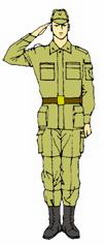 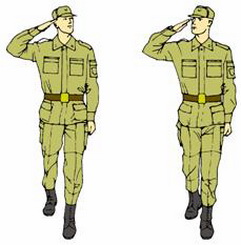 Рис. 1. Выполнение воинского приветствияВоеннослужащие обязаны, кроме того, отдавать военное приветствие:могиле Неизвестного солдата;братским могилам воинов, которые погибли в боях за свободу и независимость России;боевым знаменам воинских частей, а также Военно-Морскому флагу с прибытием на военный корабль и во время отбытия с него;похоронным процессиям, которые сопровождаются войсками.    Военные части и подразделения во время пребывания в строе по команде приветствуют:всех прямых начальников, а также лиц, назначенных для инспектирования ( проверки) части (подразделения).    Для этого командир части (подразделения) подает команду "СМИРНО, равнение - НАПРАВО (НАЛЕВО, НА СЕРЕДИНУ)", встречает их и докладывает.    При выполнении военного приветствия в строе во время движения начальник подает команду, но не докладывает.  Военные части и подразделения выполняют воинское приветствие по команде во время встречи между собой, а также отдают воинское приветствия:могиле Неизвестного солдата; братским могилам воинов, которые погибли в боях за свободу и независимость России;боевым знаменам военных частей, а также Военно-Морскому Флагу во время его поднятия и спуска;похоронным процессиям, которые сопровождаются войсками.    Вне строя как во время занятий, так и в свободное от них время, военные части и подразделения выполняют военное приветствие по команде "СМИРНО". Во время проведения классных занятий команда "СМИРНО" подается перед каждым занятием и после его окончания. Команда "СМИРНО" перед отдачей рапорта командиру (начальнику) подается тогда, когда присутствуют другие военнослужащие. При отсутствии военнослужащих командиру (начальнику) только рапортуют.     Во время выполнения Государственного Гимна РФ военнослужащие, которые находятся в строю, принимают строевую стойку без команды, а командиры подразделений от взвода и выше, кроме того, прикладывают руку к головному убору.     Команда для выполнения воинское приветствия военным частям и подразделам не подается:во время объявления в части или подразделении тревоги или сбора;на марше во время движения и на привалах, а также на всех тактических занятиях, занятиях по вождения машин и учениях;на огневом рубеже и огневой позиции во время проведения стрельб;на аэродромах во время проведения полетов;во время выполнения хозяйственных работ или работ с учебной целью, а также во время специальных занятий и работ в мастерских, парках, ангарах, лабораториях;во время спортивных соревнований и игр;во время приема пищи и после сигнала "Отбой" до сигнала "Подъем";в помещениях для больных.В этих случаях начальник или старший по воинскому званию лишь рапортует начальнику, который прибыл.    Части и подразделения, которые принимают участие в похоронной процессии, военного приветствия не выполняют.     Во время обращения начальника или старшего по воинскому званию к отдельным военнослужащим они, за исключением больных, принимают строевую стойку и называют свою должность, воинское звание и фамилию.     На торжественном собрании, конференциях, а также во время спектаклей, концертов и в кино команда для выполнения военного приветствия не подается и рапорт командиру не отдается. На общем собрании личного состава для выполнения воинского приветствия подается команда "СМИРНО" и отдается рапорт командиру (начальнику). Задание 1. Выполнить воинское приветствие  Порядок выполнения:- по команде руководителя «СМИРНО» занять соответствующее положение и место в строю;- отдать рапорт руководителю по команде;- по команде руководителя «ШАГОМ-МАРШ» перейти на строевой шаг;- выполнить воинское приветствие в движении;Задание на 29 апреляТема: Назначение, боевые свойства и общее устройство автомата Калашникова, меры безопасности при обращении с автоматом Калашникова и патронами в повседневной жизнедеятельности и при проведении стрельбеТеоретический материал по теме: «Неполная разборка и сборка автомата»Разборка автомата может быть неполная и полная: неполная - для чистки, смазки и осмотра автомата; полная - для чистки при сильном загрязнении автомата, после нахождения его под дождем или в снегу, при переходе на новую смазку и при ремонте. Излишне частая разборка автомата вредна, так как ускоряет изнашивание частей и механизмов. Разборку и сборку автомата производить на столе или чистой подстилке; части и механизмы класть в порядке разборки, обращаться с ними осторожно, не класть одну часть на другую и не применять излишних усилий и резких ударов. При сборке автомата сличить номера на его частях: у каждого автомата номеру на ствольной коробке должны соответствовать номера на газовой трубке, затворной раме, затворе, крышке ствольной коробки и других частях автомата. Обучение разборке и сборке на боевых автоматах допускается лишь в исключительных случаях и с соблюдением особой осторожности в обращении с частями и механизмами.Порядок неполной разборки автомата:1) Отделить магазин. Удерживая автомат левой рукой за шейку приклада или цевье, правой рукой обхватить магазин; нажимая большим пальцем на защелку, подать нижнюю часть магазина вперед и отделить его. После этого проверить, нет ли патрона в патроннике, для чего опустить переводчик вниз, отвести рукоятку затворной рамы назад, осмотреть патронник, отпустить рукоятку затворной рамы и спустить курок с боевого взвода. 2) Вынуть пенал с принадлежностью. Утопить пальцем правой руки крышку гнезда приклада так, чтобы пенал под действием пружины вышел из гнезда; раскрыть пенал и вынуть из него протирку, ершик, отвертку, выколотку и шпильку.  У автомата со складывающимся прикладом пенал носится в кармане сумки для магазинов. 3) Отделить шомпол. Оттянуть конец шомпола от ствола так, чтобы его головка вышла из-под упора на основании мушки, и вынуть шомпол вверх. При отделении шомпола разрешается пользоваться выколоткой. 4) Отделить крышку ствольной коробки. Левой рукой обхватить шейку приклада, большим пальцем этой руки нажать на выступ направляющего стержня возвратного механизма, правой рукой приподнять вверх заднюю часть крышки ствольной коробки и отделить крышку. 5) Отделить возвратный механизм. Удерживая автомат левой рукой за шейку приклада, правой рукой подать вперед направляющий стержень возвратного механизма до выхода его пятки из продольного паза ствольной коробки; приподнять задний конец направляющего стержня и извлечь возвратный механизм из канала затворной рамы.6) Отделить затворную раму с затвором. Продолжая удерживать автомат левой рукой, правой рукой отвести затворную раму назад до отказа, приподнять ее вместе с затвором и отделить от ствольной коробки. 7) Отделить затвор от затворной рамы. Взять затворную раму в левую руку затвором кверху; правой рукой отвести затвор назад, повернуть его так, чтобы ведущий выступ затвора вышел из фигурного выреза затворной рамы, и вывести затвор вперед.8) Отделить газовую трубку со ствольной накладкой. Удерживая автомат левой рукой, правой рукой надеть пенал принад-лежности прямоугольным отверстием на выступ замыкателя газовой трубки, повернуть замыкатель от себя до вертикального положения и снять газовую трубку с патрубка газовой каморы.Порядок сборки автомата после неполной разборки:1) Присоединить газовую трубку со ствольной накладкой. Удерживая автомат левой рукой, правой рукой надвинуть газовую трубку передним концом на патрубок газовой каморы и прижать задний конец ствольной накладки к стволу; повернуть с помощью пенала принадлежности замыкатель на себя до входа его фиксатора в выем на колодке прицела. 2) Присоединить затвор к затворной раме. Взять затворную раму в левую руку, а затвор в правую руку и вставить затвор цилиндрической частью в канал рамы; повернуть затвор так, чтобы его ведущий выступ вошел в фигурный вырез затворной рамы, и продвинуть затвор вперед. 3) Присоединить затворную раму с затвором я ствольной коробке. Взять затворную раму в правую руку так, чтобы затвор удерживался большим пальцем в переднем положении. Левой рукой обхватить шейку приклада, правой рукой ввести газовый поршень в полость колодки прицела и продвинуть затворную раму вперед настолько, чтобы отгибы ствольной коробки вошли в пазы затворной рамы, небольшим усилием прижать ее к ствольной коробке и продвинуть вперед. 4) Присоединить возвратный механизм. Правой рукой ввести возвратный механизм в канал затворной рамы; сжимая возвратную пружину, подать направляющий стержень вперед и, опустив несколько книзу, ввести его пятку в продольный паз ствольной коробки. 5) Присоединить крышку ствольной коробки. Вставить крышку ствольной коробки передним концом в полукруглый вырез на колодке прицела; нажать на задний конец крышки ладонью правой руки вперед и книзу так, чтобы выступ направляющего стержня возвратного механизма вошел в отверстие крышки ствольной коробки. 6) Спустить курок с боевого взвода и поставить на предохранитель. Нажать на спусковой крючок и поднять переводчик вверх до отказа. 7) Присоединить шомпол.8) Вложить пенал в гнездо приклада. Уложить принадлежность в пенал и закрыть его крышкой, вложить пенал дном в гнездо приклада и утопить его так, чтобы гнездо закрылось крышкой. У АКМС пенал убирается в карман сумки для магазинов. 9) Присоединить магазин к автомату. Удерживая автомат левой рукой за шейку приклада или цевье, правой рукой ввести в окно ствольной коробки зацеп магазина и повернуть магазин на себя так, чтобы защелка заскочила за опорный выступ магазина.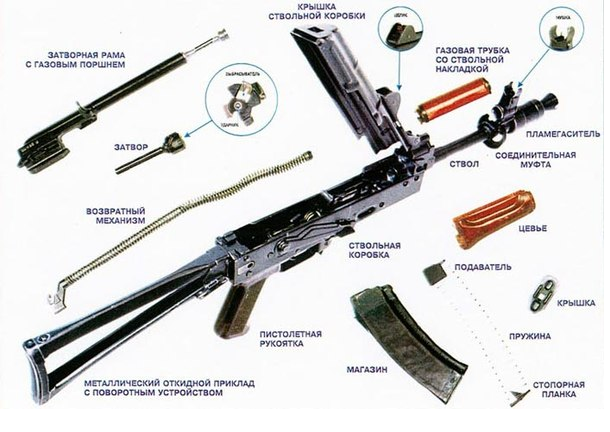 Задание 1. Выполнить неполную разборку автоматаПорядок выполнения:- отделить магазин; - вынуть пенал с принадлежностью;- отделить шомпол;- отделить крышку ствольной коробки; - отделить газовую трубку со ствольной накладкой;- отделить затворную раму с затвором;- отделить затвор от затворной рамы; - отделить возвратный механизм; - отделить затворную раму с затвором; - отделить затвор от затворной рамы; - отделить газовую трубку со ствольной накладкой. Задание 2. Выполнить сборку  автомата после неполной разборки- присоединить газовую трубку со ствольной накладкой; - присоединить затвор к затворной раме;- присоединить затворную раму с затвором я ствольной коробке;- присоединить возвратный механизм;- присоединить крышку ствольной коробки;- спустить курок с боевого взвода и поставить на предохранитель;- присоединить шомпол;- вложить пенал в гнездо приклада;- присоединить магазин к автомату. Задание 1. Выполнить неполную разборку автомата с учетом нормативов времени Порядок выполнения:- отделить магазин; - вынуть пенал с принадлежностью;- отделить шомпол;- отделить крышку ствольной коробки; - отделить газовую трубку со ствольной накладкой;- отделить затворную раму с затвором;- отделить затвор от затворной рамы; - отделить возвратный механизм; - отделить затворную раму с затвором; - отделить затвор от затворной рамы; - отделить газовую трубку со ствольной накладкой. Задание 2. Выполнить сборку  автомата после неполной разборки с учетом нормативов времени- присоединить газовую трубку со ствольной накладкой; - присоединить затвор к затворной раме;- присоединить затворную раму с затвором я ствольной коробке;- присоединить возвратный механизм;- присоединить крышку ствольной коробки;- спустить курок с боевого взвода и поставить на предохранитель;- присоединить шомпол;- вложить пенал в гнездо приклада;- присоединить магазин к автомату. Задание на 2 маяПРАКТИЧЕСКОЕ ЗАНЯТИЕ  № 9Тема:  Принятие положения для стрельбы, подготовка автомата и пистолета к   стрельбе, прицеливание, ведения огня из АКМ и ПМ. Тренировка стрельбы с помощью передвижного тира.Цель работы: Формирование умений и навыков принятия положения для стрельбы. Подготовка автомата к стрельбе и прицеливания.Теоретический материал по теме:  «Принятие положение для стрельбы, подготовка автомата к стрельбе, прицеливание»Изготовка к стрельбе производится по команде или самостоятельно. На учебных занятиях команда для изготовки к стрельбе может подаваться раздельно, например: «На огневую позицию, шагом — марш» и затем «Заряжай». Если нужно, перед командой «Заряжай» указывается положение для стрельбы. Изготовка к стрельбе включает принятие положения для стрельбы и заряжание автомата. Принимая положение для стрельбы лежа, надо подать правую руку по ремню несколько вверх и, снимая автомат с плеча, подхватить его левой рукой за спусковую скобу и ствольную коробку. Затем взять автомат правой рукой за ствольную накладку и цевье дульной частью вперед; одновременно с этим сделать полный шаг правой ногой вперед и немного вправо.  Наклоняясь вперед, опуститься на левое колено и поставить левую руку на землю впереди себя пальцами вправо затем, опираясь последовательно на бедро левой ноги и предплечье левой руки, лечь на левый бок и быстро повернуться на живот, слегка раскинув ноги в стороны носками наружу; автомат при этом кладется цевьем на ладонь левой руки.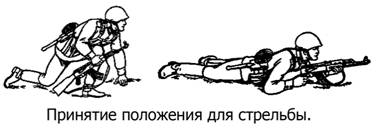 После принятия положения для стрельбы производится заряжание оружия. Это второй составной элемент изготовки к стрельбе. Для заряжания автомата надо, удерживая автомат левой рукой за цевье, правой ввести в окно ствольной коробки зацеп магазина и повернуть магазин на себя так, чтобы защелка заскочила за опорный выступ магазина; поставить переводчик на автоматический огонь (АВ) если автомат находился на предохранителе, правой рукой энергично отвести затворную раму за рукоятку назад до отказа и отпустить ее. Если не предстоит немедленное открытие огня или не последовала команда «Огонь», поставить автомат на предохранитель и перенести правую руку на пистолетную рукоятку. Производство стрельбы (выстрела). В зависимости от поставленной задачи и обстановки огонь ведется по команде командира или самостоятельно. В команде для открытия огня обычно указывается, кому стрелять, цель, прицел и точка прицеливания. Например: «Такому-то, по пехоте, три, под цель — огонь». При стрельбе по целям на дальностях до  прицел и точка прицеливания могут не указываться. Например: «Автоматчикам, по атакующей пехоте — огонь». В этом случае огонь ведется с прицелом 4 или «П», а точку прицеливания солдат выбирает самостоятельно. Производство стрельбы (выстрела) включает установку прицела, постановку переводчика на требуемый вид огня, прикладку, прицеливание, спуск курка и удержание автомата при стрельбе. Для установки прицела солдат приближает автомат к себе, большим и указательным пальцами правой руки сжимает защелку хомутика и передвигает хомутик по прицельной планке до совмещения его среза с нужным делением (риской). Для постановки переводчика на требуемый вид огня надо, нажимая большим пальцем правой руки на выступ переводчика, повернуть переводчик вниз до первого щелчка для ведения автоматического огня (АВ), до второго - щелчка для ведения одиночного огня (ОД). Правильная прикладка зависит от положения корпуса, ног, рук и головы стреляющего. А от правильной прикладки в свою очередь зависит устойчивость автомата. При стрельбе лежа между корпусом стреляющего и продольной осью автомата, взятого в положение прикладки, должен быть некоторый угол. Величина смещения корпуса влево от направления стрельбы зависит от телосложения стреляющего. Если руки короткие, то корпус целесообразно располагать под большим углом к направлению стрельбы, если длинные,- под меньшим углом. Обычно величина угла между корпусом и направлением стрельбы колеблется от 25 до 30°.Для прикладки солдат удерживает автомат левой рукой за цевье или магазин, а правой за пистолетную рукоятку и, не теряя цели из виду, упирает его прикладом в плечо так, чтобы ощущать плотное прилегание к плечу всего затыльника (плечевого упора); указательный палец правой руки первым суставом накладывается на спусковой крючок. 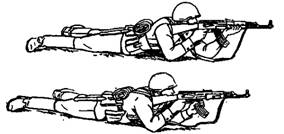 Голову надо немного наклонить вперед и, не напрягая шеи, правую щеку слегка прижать к прикладу. При этом правый глаз должен находиться на уровне прицела и в 25- от него или на таком расстоянии, которое позволяло бы стреляющему наиболее ясно и всегда однообразно видеть прорезь прицела и мушку. Локти рук должны также занимать правильное положение. Локоть левой руки подводится под автомат, так как левая рука принимает на себя основную тяжесть оружия и является как бы упором (в том случае, когда стрельба производится с руки без упора). Если локоть левой руки подвести под оружие трудно, то его можно отставить в сторону, но не далее  от продольной оси автомата. При далеко отставленном в сторону локте может нарушиться вертикальная устойчивость автомата. По окончании прикладки надо найти место для локтя правой руки. Для этого, удерживая автомат с вставленным в плечо затыльником приклада в положении прикладки, следует поднять локоть правой руки вверх до уровня плеча, затем свободно опустить локоть на землю и оставить его в том месте, где он опустился. Кисть правой руки при этом остается на пистолетной рукоятке.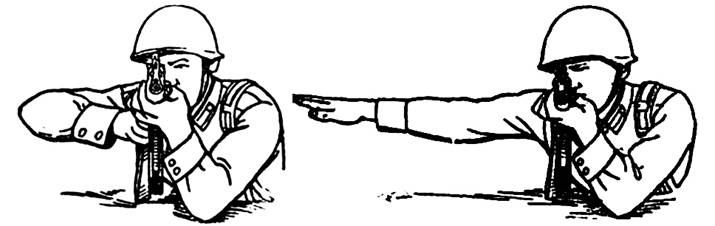 Затыльник  приклада  должен  плотно прилегать к плечу серединой.   При упоре приклада  в плечо   верхним   (тупым) углом, т. е. при низкой прикладке, пули  при  стрельбе, как правило, будут отклоняться вниз, а при упоре нижним (острым) углом, т. е. при высокой прикладке, уйдут вверх. Для проверки правильности положения приклада надо после прикладки поднять правую руку в сторону на высоту плеча. Если приклад вставлен в выем плеча неплотно или неправильно, то при подъеме руки он выскользнет вниз или вверх. Если слишком далеко отставленный в сторону локоть нарушает вертикальную устойчивость оружия, то поджатый к прикладу правый локоть вызывает  боковые  колебания  автомата. Для удобства ведения огня из автомата лежа может оборудоваться упор под цевье высотой 20—25 см. В качестве упора обычно используется дерн, а на учебных занятиях — мешочки с опилками или песком.Прицеливание — это совокупность действий автоматчика, предназначенных для придания каналу ствола оружия положения в пространстве, обеспечивающего полет пули в нужном направлении и на необходимую дальность. Эти действия выполняются с помощью прицела и мушки. Для того чтобы на протяжении всей стрельбы сохранилось однообразие изготовки и прикладки, первоначальную наводку автомата в цель следует производить не руками, а перемещением корпуса, не изменяя положения левой руки. Если автомат направлен низко, то корпус надо переместить назад. Если автомат направлен высоко, корпус подается вперед. При перемещении корпуса вместе с ногами вправо ствол оружия отклоняется влево, а когда корпус передвигается влево, ствол перемещается вправо. Полезно по окончании грубой наводки автомата в направлении цели закрыть глаза и расслабить мышцы. Затем, открыв глаза, посмотреть, куда направлено оружие, и при необходимости поправить грубую наводку.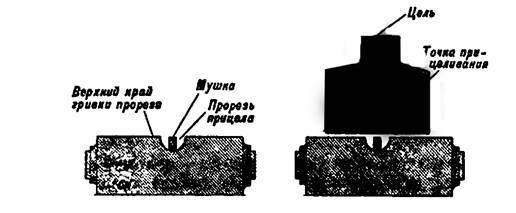  Для прицеливания необходимо зажмурить левый глаз, а правым смотреть через прорезь прицела на мушку так, чтобы мушка находилась строго посредине прорези, а ее вершина оказалась вровень с верхними краями гривки прицельной планки. Это и называется взять ровную мушку, ее надо удерживать.Затем, задерживая дыхание на выдохе, подвести ровную мушку к точке прицеливания, одновременно нажимая на спусковой крючок. При смещении мушки в сторону от середины прорези, а также выше или ниже ее краев меткой стрельбы не получится. При этом чем больше ошибка в положении мушки относительно прорези прицела, тем больше будут отклонения пуль от точки прицеливания. Во всех случаях пули отклоняются в сторону смещения мушки. Чтобы не снижать меткости стрельбы, не рекомендуется целиться подолгу. Если же открытие огня по каким-либо причинам задержалось более чем на 10 сек, то лучше прекратить прицеливание и дать глазу отдых на 5—10 сек. Глаз должен также отдыхать и в промежутках между выстрелами  (очередями). Спуск курка — один из наиболее важных и ответственных элементов техники производства стрельбы.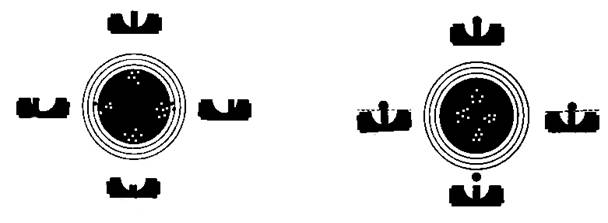 Во время спуска курка необходимо задержать дыхание. Если в это время свободно дышать, то оружие будет колебаться: при вдохе ствол перемещается вниз, а при выдохе — вверх. Колебания ствола происходят в пределах 1-, что при стрельбе на  вызовет рассеивание пуль до  вверх и вниз от точки прицеливания. Вот почему надо затаить дыхание в момент спуска курка. Накладывать на спусковой крючок необходимо указательный палец правой руки первым суставом и нажимать плавно и прямо назад. Если палец накладывать вторым суставом, то нажим будет происходить влево назад, вследствие чего и оружие будет смещаться влево. Для спуска курка надо, прочно удерживая автомат левой рукой за цевье или за магазин, а правой прижимая за пистолетную рукоятку в направлении к плечу, затаив дыхание, плавно нажимать на спусковой крючок до тех пор, пока курок незаметно для стреляющего не спустится с боевого взвода, т. е. пока  не произойдет выстрел. При спуске курка не следует придавать значения легким колебаниям ровной мушки у точки прицеливания. Стремление дожать спусковой крючок в момент наилучшего совмещения ровной мушки с точкой прицеливания, как правило, приводит к дерганию за спусковой крючок и к неточному выстрелу. Если вы, нажимая на спусковой крючок, почувствуете, что не можете больше не дышать, надо, не усиливая и не ослабляя нажима пальцем на спусковой крючок, возобновить дыхание и, вновь задержав его на выдохе, уточнить наводку и продолжать нажим на спусковой крючок. При ведении огня очередями надо прочно удерживать приклад автомата в плече, не изменяя положения локтей, сохраняя ровно взятую в прорези прицела мушку под выбранной точкой прицеливания. После каждой очереди быстро восстанавливать правильность прицеливания и продолжать стрельбу. При стрельбе из положения лежа разрешается автомат упирать магазином в грунт. В зависимости от обстановки прекращение стрельбы может быть временным   и полным. Для временного прекращения стрельбы подается команда «Стой», а при стрельбе в движении — «Прекратить огонь». По этим командам автоматчик прекращает нажатие на спусковой крючок, ставит автомат на предохранитель и, если необходимо, сменяет магазин. Для полного прекращения стрельбы после команды «Стой» или «Прекратить огонь» подается команда «Разряжай». По этой команде автоматчик ставит автомат на предохранитель, устанавливает прицел «П» (если был установлен другой прицел) и разряжает автомат. При стрельбе из положения лежа солдат, удерживая автомат правой рукой за цевье и ствольную накладку, опускает приклад на землю, а дульную часть кладет на предплечье левой руки.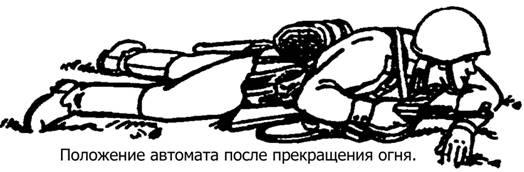 Задание 1. Занять положение для стрельбыПорядок выполнения:-  по команде руководителя «НА ОГНЕВУЮ ПОЗИЦИЮ, ШАГОМ — МАРШ» занять место на огневой позиции используя строевой шаг;- по команде руководителя «ЗАРЯЖАЙ» произвести изготовку  к стрельбе т.е. принятие положения для стрельбы и заряжание автомата;- по команде руководителя «ЦЕЛЬСЯ» выполнить прицеливание в два этапа.Вид оружияОтличноХорошоУдовлетворительноАК-7415 сек17 сек19 секВид оружияОтличноХорошоУдовлетворительноАК-7425 сек27 сек32 сек